Smlouva o dílo –  (dále jen „Smlouva“)SMLUVNÍ STRANYGeologický ústav AV ČR, v. v. i.,se sídlem: Rozvojová 269, 165 00  Praha-Lysolaje,jehož jménem jedná: RNDr. Tomáš Přikryl, Ph.D., ředitel,zapsaný v rejstříku veřejných výzkumných institucí Ministerstva školství, mládeže a tělovýchovy České republiky.Bankovní spojení: Česká spořitelna, a.s.Číslo účtu: IČO: 67985831DIČ: CZ67985831(dále jen „Objednatel“)aKlips s.r.o.se sídlem:  K Horkám 16/415, Praha 15, 102 00jejímž jménem jedná: Ing. Igor Nekolný, Miroslav Žofák zapsaná v rejstříku V Praze oddíl C, vložka 26535 Bankovní spojení: ČSOB a.s.Číslo účtu: IČO: 604 64 178DIČ: CZ 604 64 178(dále jen „Zhotovitel“), (dále společně jen „Smluvní strany“ nebo každý z nich samostatně jen „Smluvní strana“).ZÁKLADNÍ USTANOVENÍObjednatel je veřejná výzkumná instituce, jejíž hlavní činností je vědecký výzkum v oblasti geologie.Plnění dle této Smlouvy je omezeno podmínkami pro stavby v památkově chráněném území (zóně) zapsané jako památka UNESCO.Zhotovitel prohlašuje, že disponuje veškerými odbornými předpoklady potřebnými pro realizaci předmětu plnění, k činnosti dle Smlouvy je oprávněn a na jeho straně neexistují žádné překážky, které by mu bránily předmět plnění dle Smlouvy provést.Zhotovitel bere na vědomí, že Objednatel není ve vztahu k předmětu této Smlouvy podnikatelem.Zhotovitel prohlašuje, že dojde-li ke změně okolností ve smyslu ustanovení § 1765 odst. 1 OZ, přejímá na sebe zhotovitel  nebezpečí změny okolností.PŘEDMĚT SMLOUVY Smlouvou se Zhotovitel zavazuje provést na svůj náklad a na své nebezpečí pro Objednatele dílo:„Výměna střešní krytiny u objektů č.p. 770 a č.p. 769 Geologického ústavu, oddělení paleomagnetismu, Průhonice “. (dále jen „Dílo“)a Objednatel se zavazuje Dílo převzít a zaplatit dohodnutou cenu. Předmětem plnění je zhotovení díla v rozsahu přiložených položkových rozpočtů ze dne 10.7.2023 Tyto rozpočty jsou nedílnou součástí smlouvy a byly vypracovány na základě zaměření provedeného zhotovitelem a prohlídky na místě.Předmětem plnění jsou následující obory:		-klempířské kce – AL plech Prefalz P.10 hladký, barva antracit, tl. 0,7 mm   -krytiny – Hydroizolace Bitumen vč. montáže tepelné izolace mezi krovyDílo musí splňovat technické podmínky stanovené touto Smlouvou a jejími Přílohami.Stavební a technologické dodávky v rámci Díla budou dodány komplexně, tj. ”na klíč” a budou zahrnovat mimo jiné všechny související stavební práce, včetně dodávky zařízení a jejich náplní, provedení veškerých úkonů, činností a zkoušek potřebných k přípravě, k vlastnímu provedení stavby a k následnému uvedení k řádnému provozu a užívání, a to za podmínek stanovených touto Smlouvou, zejména Přílohou a pokyny ze strany Objednatele.DOBA PLNĚNÍ Objednatel se zavazuje písemně vyzvat Zhotovitele k převzetí prostor pro provádění prací (dále jen „Staveniště“) nejdříve dne 19.04.2023 a nejpozději dne 29.04.2024 Zhotovitel je povinen převzít od Objednatele Staveniště do 5 (pěti) pracovních dnů od obdržení písemné výzvy a zahájit práce do 10 (deseti) pracovních dnů od převzetí Staveniště.Zhotovitel se dále zavazuje Dílo v celém rozsahu, včetně případných změn, řádně provést a předat celé Dílo Objednateli bez vad a nedodělků písemným závěrečným protokolem o předání a převzetí celého Díla (dále jen „Závěrečný Protokol“) a odstranit případné vady a nedodělky nejpozději dne 17.06.2024 (dále též „Termín dokončení Díla“).Doba plnění se prodlužuje o dobu, po kterou Zhotovitel nemohl plnit z důvodů překážek na straně Objednatele nebo z důvodu takových klimatických podmínek, které by nepříznivě ovlivnily technologii a kvalitu prováděných prací, popř. ohrozily zdraví osob. CENA, FAKTURACE, PLACENÍ Cena vychází z položkových rozpočtů Zhotovitele ze dne 02.02.2024 a činí 496.444,- Kč bez daně z přidané hodnoty (dále jen „Cena“) u objektu č.p 770 a 192.503,- Kč bez daně z přidané hodnoty (dále jen „Cena“) u objektu č.p. 769. Celková „Cena“ za zhotovení „Díla“ bez daně z přidané hodnoty činí 688.947,- Kč. Daň z přidané hodnoty vypořádají Smluvní strany dle platných právních předpisů.Cena představuje nejvýše přípustnou cenu plnění a zahrnuje veškeré plnění Zhotovitele směřující ke splnění požadavků Objednatele na řádné provedení Díla dle této Smlouvy a k jeho předání v souladu s čl. 12. Smlouvy, včetně všech nákladů dle odst. 4.1, tj. zejména nákladů na provoz, dopravu, odvoz a likvidaci odpadů, poplatky za skládky, úklid Staveniště a jeho nejbližšího okolí v případě jeho znečištění realizací stavby, veškeré poplatky, cla a pojištění, veškeré náklady spojené s dodáním a převzetím.Objednatel poskytne zhotoviteli bezplatně:	-elektrickou energii-vodu							-hygienické zázemí							-přístup k místu provádění díla-nezbytně nutné skladovací a průjezdové prostoryV případě víceprací je před jejich realizací Zhotovitel povinen si vyžádat souhlas Technického dozoru objednatele. Cena je splatná takto:Na základě předběžné objednávky a zálohové faktury uhradí Objednatel zálohu na pořízení materiálu ve výši 340 000 Kč do 31.03.2024.
Konečnou fakturu vystaví Zhotovitel po převzetí celého Díla dle čl. 10. Smlouvy. Přílohou Konečné faktury je Závěrečný Protokol.Zhotovitel je povinen na požádání Objednatele (případně TD)  předložit spolu s Konečnou fakturou Objednateli průkaz o splnění všech finančních závazků ke svým poddodavatelům. Průkazem se rozumí písemné prohlášení Zhotovitele, že splnil své finanční závazky vůči svým zhotovitelům a dodavatelům a že nemá žádné splatné závazky po lhůtě splatnosti vůči těmto zhotovitelům a dodavatelům.Objednatel je oprávněn zadržet zbývajících 10 % z celkové Ceny Díla jako pozastávku na vady Díla (dále jen „Pozastávka“). Pozastávka bude uvolněna Zhotoviteli (po odečtení případných nároků Objednatele z titulu vad Díla podle této Smlouvy) ve lhůtě do 15 (patnácti) pracovních dnů po odstranění veškerých vad a nedodělků na předaném Díle na základě Objednatelem podepsaného potvrzení o odstranění vad a nedodělků (dále jen „Potvrzení o odstranění vad a nedodělků“). V případě, že předané Dílo nebude vykazovat žádné vady nebo nedodělky, bude Pozastávka uvolněna současně s úhradou Konečné faktury.Dnem uskutečnění celkového zdanitelného plnění je den, ve kterém došlo k podpisu Závěrečného Protokolu. Celkové zdanitelné plnění se považuje za uskutečněné dnem protokolárního převzetí celého Díla Objednatelem. Zhotovitel je povinen nejpozději do 15 (patnácti) pracovních dnů od uskutečnění celkového zdanitelného plnění vystavit Konečnou fakturu týkající se převzatého Díla. Podkladem pro vystavení Konečné faktury je oprávněnými zástupci Smluvních stran podepsaný Závěrečný Protokol, za předpokladu odstranění všech vad a nedodělků, jakož i soupis provedených prací jednotlivých částí Díla dle této Smlouvy, jehož součástí bude písemné potvrzení provedených prací TD a zástupcem Objednatele. Daňové doklady – faktury vystavené Zhotovitelem na základě této Smlouvy musí obsahovat všechny náležitosti stanovené zákonem č. 235/2004 Sb., o dani z přidané hodnoty, v platném znění a číslo této Smlouvy.Objednatel preferuje elektronickou fakturaci; elektronická adresa Objednatele je  uctarna@gli.cas.cz Lhůta splatnosti daňových dokladů je čtrnáct (14) dnů od data jejich doručení Objednateli. Zaplacením účtované částky je den jejího odeslání na účet Zhotovitele. Pokud daňový doklad - faktura nebude vystaven v souladu s platebními podmínkami stanovenými Smlouvou nebo nebude splňovat požadované zákonné náležitosti, je Objednatel oprávněn daňový doklad - fakturu Zhotoviteli vrátit jako neúplný k doplnění, resp. nesprávně vystavený k novému vystavení, a to ve lhůtě pěti (5) pracovních dnů od data, kdy jej obdržel. Objednatel přitom není v prodlení s úhradou Ceny nebo její části. Nová lhůta splatnosti začne plynout dnem doručení opraveného nebo nově vyhotoveného daňového dokladu - faktury Objednateli.Objednatel je oprávněn jednostranně započítat proti pohledávkám Zhotovitele za Objednatelem kteroukoli svoji pohledávku za Zhotovitelem z důvodu:škody způsobené Zhotovitelem,smluvní pokuty vyplývající z této smlouvy o dílo Zhotovitel není oprávněn započítat žádnou svou pohledávku proti pohledávce Objednatele z této Smlouvy.VLASTNICKÉ PRÁVOJakákoliv část nebo součást Díla přechází přímo do vlastnictví Objednatele okamžikem jeho zhotovení nebo montáže. Do vlastnictví Objednatele rovněž přechází dodaný materiál, jehož cenu uhradil Objednatel dle odst. 5.4.1, a to okamžikem odeslání finančního plnění na účet Zhotovitele. Nebezpečí škody na zhotovované věci a dodaném materiálu však do doby úplného předání Díla nese Zhotovitel.KONTROLA PROVÁDĚNÍ DÍLA V průběhu provádění Díla se budou obvykle konat jednou za 14 dní kontrolní dny stavby, jejichž strukturu a cyklus určí podle potřeby stavby po dohodě se Zhotovitelem Objednatel. Kontrolní dny budou svolávány Objednatelem (příp. TD). Zástupci Zhotovitele a Objednatele jsou povinni se jich zúčastnit. V případě potřeby zabezpečuje Zhotovitel účast dalších osob poskytujících části plnění na základě smluvních vztahů se Zhotovitelem (poddodavatelů), popř. účast zástupců výrobců věcí použitých při provádění Díla. Zápis z kontrolních dnů zajišťuje Objednatel.Objednatel má právo svolávat i mimořádné kontrolní dny dle potřeby stavby.
Objednatel (příp. TD) je oprávněn kontrolovat provádění Díla průběžně. Zjistí-li, že Zhotovitel provádí Dílo nekvalifikovanými pracovníky, v rozporu se svými povinnostmi a nedodržuje příslušná ustanovení Smlouvy, je Objednatel oprávněn písemně s uvedením nedostatků požadovat, aby Zhotovitel ve lhůtě 10 pracovních dnů od doručení požadavku Objednatelem vykázal nekvalifikované pracovníky ze Staveniště, odstranil vady vzniklé nekvalifikovaným a vadným prováděním Díla a Dílo prováděl řádným způsobem. V případě, že Zhotovitel nevykáže neprodleně nekvalifikované pracovníky ze Staveniště a závady neodstraní, případně ani v dodatečně Objednatelem stanovené přiměřené lhůtě, jde o podstatné porušení Smlouvy a Objednatel je oprávněn od Smlouvy odstoupit.Objednatel je oprávněn kontrolovat Dílo v každé fázi jeho provádění. Jedná se zejména o konstrukce a práce, které vyžadují kontrolu před jejich zakrytím (společně dále také jen „Zakrývané práce“). Zhotovitel je povinen zajistit přístup ke kontrolovaným konstrukcím a pracím tak, aby Objednatel nebo TD mohl tuto kontrolu provést s odbornou péčí. Pokud Zhotovitel nezajistí Objednateli tento přístup, je Objednatel oprávněn vydat nesouhlas se zakrytím části Díla (Zakrývaných prací). Kontrola Zakrývaných prací Objednatelem nemá vliv na odpovědnost Zhotovitele za vady Díla.SOUČINNOST SMLUVNÍCH STRANObjednatel je oprávněn udělovat Zhotoviteli pokyny týkající se organizace činnosti Zhotovitele na místě plnění a Zhotovitel je povinen pokynům vyhovět, jsou-li důvodné.Zhotovitel se zavazuje upozornit Objednatele na případné překážky na své straně, které mohou negativně ovlivnit řádné zhotovení Díla. Zhotovitel je povinen provádět opatření k ochraně bezpečnosti svých zaměstnanců a dodržovat veškeré platné právní normy v oblasti bezpečnosti práce, požární ochrany, odpadového hospodářství a v oblasti životního prostředí a ochrany vod, zejména nařízení vlády č. 591/2006 Sb.PROVEDENÍ DÍLAOvěření zadáníZhotovitel prohlašuje, že se před podpisem této Smlouvy seznámil s požadavky Objednatele na provedení díla.  Stavební zázemíObjednatel zajistí Zhotoviteli dle svých možností napojení na média a prostor pro umístění zařízení Staveniště.StaveništěObjednatel předá Zhotoviteli Staveniště ve lhůtě dle odst. 4.1 Smlouvy.O předání a převzetí Staveniště sepíší Smluvní strany zápis do stavebního deníku (dále jen „Stavební deník“).Zhotovitel je povinen udržovat na Staveništi pořádek a je povinen odstraňovat odpady a nečistoty vzniklé jeho činností. Způsobí-li Zhotovitel na Staveništi, resp. nemovitosti, ve které se Staveniště nachází, svojí činností škodu, zavazuje se na své náklady škodu odstranit uvedením do původního stavu. Zhotovitel je povinen uskladnit materiál na místě, které určí Objednatel. Zároveň se Zhotovitel zavazuje, že v případě prokazatelného poškození nebo znečištění vnitřní části objektu a jeho okolí uvedete toto před ukončením prací do původního stavu. Veškerý odpad související s prováděním činnosti zlikviduje a nebude využívat kontejnery patřící Objednavateli.Zhotovitel je povinen v maximální možné míře chránit okolní prostory Staveniště od nadměrného prachu, hluku a vibrací a zajistit, že nebude překročen hygienický limit akustického tlaku ze stavební činnosti ve smyslu požadavků zákona č. 258/2000 Sb., o ochraně veřejného zdraví a nařízení vlády ČR č. 148/2006 Sb.Zhotovitel při předání Staveniště předá Objednateli údaje o poddodavatelích.Zhotovitel je povinen vyklidit Staveniště do 5 pracovních dnů po předání Díla,prostor dotčený vadami nebo nedodělky do 5. kalendářního dne od odstranění vad a nedodělkůO předání a převzetí vyklizeného Staveniště a případně prostoru dotčeného vadami nebo nedodělky bude vyhotoven protokol o předání stavby.Doba na Staveništi vymezená k provádění DílaDoba určená pro provádění prací na Staveništi jev pracovních dnech a o víkendech od 6:00 do 19:00 hodin.Smluvní strany se mohou dohodnout zápisem ve Stavebním deníku na změnách doby vymezené k provádění Díla včetně prací o víkendech.Kvalita / jakost použitých materiálů a technologiíBez výslovného písemného souhlasu Objednatele specifikujícího konkrétní změnu nesmí být použity jiné materiály či technologie, než jsou sjednány v této Smlouvě a jejích Přílohách.Zhotovitel se zavazuje předkládat vzorky použitých materiálů, a to v dostatečném předstihu před objednáním, dodáním či zabudováním.Zhotovitel se zavazuje a ručí za to, že při realizaci Díla nepoužije žádný zdravotně závadný materiál. Pokud tak Zhotovitel učiní, je povinen na písemné vyzvání Objednatele provést na vlastní náklady okamžitě nápravu.Zhotovitel je povinen skladovat stavební materiál potřebný pro zhotovení Díla pouze na Objednatelem vyhrazených místech.Technický dozorObjednatel určuje jako osobu provádějící TD, pana Ing.,  která bude jeho jménem kontrolovat průběh výstavby s ohledem na kvalitu a správnost prováděných prací a provádět kontrolu vykazovaných prací ve vztahu na čerpání finančních prostředků.StavbyvedoucíZhotovitel je povinen zajistit pravidelnou přítomnost stavbyvedoucího na Staveništi; stavbyvedoucí se účastní kontrolní schůzky  vždy, bude-li k tomu vyzván TD.Stavební deníkZhotovitel je povinen vést ode dne zahájení realizace Díla Stavební deník, do kterého je povinen zapisovat všechny skutečnosti rozhodné pro plnění Smlouvy, zejména údaje o časovém postupu prací, jejich jakosti, zdůvodnění odchylek prováděných prací od sjednaného postupu apod.  Zápisy ve Stavebním deníku se nepovažují za změnu Smlouvy, ale slouží jako doklad pro vypracování doplňků (dodatků) a změn Smlouvy.Stavební deník musí být stále přístupný na Staveništi.PŘEDÁNÍ A PŘEVZETÍ DÍLAZhotovitel splní svou povinnost provést Dílo jako celek závěrečným předávacím řízením. Zhotovitel je povinen písemně oznámit připravenost Díla k předání v předstihu 3 dnů. Objednatel je povinen nejpozději do 3 dnů od termínu stanoveného Zhotovitelem zahájit předávací řízení. Zhotovitel je povinen při předání Díla předat Objednateli zejména tyto doklady: Certifikáty jakosti dodaných materiálů, výrobků a technologických zařízení, prohlášení o shodě v listinné (2 paré) a digitální formě,kopie veškerých dokladů o likvidaci odpadů v souladu se zákonem č. 185/2001 Sb., o odpadech, které vznikly v souvislosti s provedením Díla v listinné (2 paré) a digitální formě,Stavební deník Objednatel není povinen převzít Dílo, vykazuje-li vady nebo nedodělky. Nevyužije-li Objednatel svého práva nepřevzít Dílo vykazující vady nebo nedodělky, uvedou Zhotovitel a Objednatel v Závěrečném Protokolu soupis zjištěných vad nebo nedodělků, včetně způsobu a termínu jejich odstranění. Nedojde-li v Závěrečném Protokolu k dohodě mezi Smluvními stranami o termínu odstranění vad nebo nedodělků, platí, že tyto mají být odstraněny ve lhůtě 7 dnů ode dne předání a převzetí Díla. Po odstranění vad nebo nedodělků vyhotoví Objednatel písemné Potvrzení o odstranění vad a nedodělků.Vadou se rozumí odchylka v kvalitě, rozsahu nebo parametrech Díla, stanovených touto Smlouvou, obecně závaznými předpisy nebo normami ČR a EU. Nedodělkem se rozumí nedokončená práce.O ukončeném předávacím řízení vyhotoví Smluvní strany Závěrečný Protokol obsahující potvrzení o řádném předání Díla. Závěrečný Protokol obsahuje tyto povinné náležitosti:údaje o Zhotoviteli, Objednateli a poddodavatelích,popis Díla a jeho způsobilosti,seznam technické dokumentace,případná výhrada Objednatele týkající se vad nebo nedodělků včetně termínu jejich odstranění,datum podpisu protokolu.Předání Díla nezbavuje Zhotovitele odpovědnosti za škody vzniklé v důsledku vad.ZÁSTUPCI, OZNAMOVÁNÍ:Objednatel zmocnil tyto technické zástupce odpovědné za řízení realizace Díla a ke komunikaci se Zhotovitelem:Zhotovitel zmocnil tyto technické zástupce odpovědné za komunikaci s Objednatelem:Veškerá oznámení učiněná mezi Smluvními stranami podle této Smlouvy musí být vyhotovena písemně a doručena druhé Smluvní straně osobně (s písemným potvrzením o převzetí), doporučeným dopisem (na adresu Objednatele či Zhotovitele) či jinou formou registrovaného poštovního nebo elektronického styku s elektronickým podpisem na adresu v případě Objednatele a  v případě Zhotovitele.Ve věcech odborných nebo technických je přípustná elektronická komunikace prostřednictvím zástupců ve věcech technických na e-mailové adresu; za komunikaci se považují i zápisy do Stavebního deníku.UKONČENÍ SMLOUVYTuto Smlouvu lze ukončit splněním, dohodou Smluvních stran nebo odstoupením od Smlouvy ze zákonných důvodů nebo důvodů stanovených ve Smlouvě.Jestliže je objednatel v prodlení  se zaplacením zálohy (faktury) delším než 14 kalendářních dnů, je zhotovitel oprávněn od smlouvy odstoupit.Objednatel je oprávněn od Smlouvy odstoupit bez jakýchkoliv sankcí na jeho straně, nastane-li některá z níže uvedených skutečností:Zhotovitel nepřevezme Staveniště v dohodnutém termínu, Zhotovitel je v prodlení se zahájením prací přesahujícím 7 kalendářních dnů,Zhotovitel je v prodlení s předáním Díla přesahujícím 14 kalendářních dnů,při předávání Díla nebudou splněny technické parametry či podmínky dle Příloh č. 1 a platných technických norem,Zhotovitel nebude splňovat kvalifikační předpoklady stanovené v rámci Zadávacího řízení,Zhotovitel porušuje Smlouvu podstatným způsobem.Zhotovitel je oprávněn od Smlouvy odstoupit v případě, že Objednatel nepředá Staveniště ani v náhradní lhůtě 7 dnů.Účinky odstoupení od Smlouvy nastávají dnem doručení písemného oznámení jedné Smluvní strany o odstoupení od Smlouvy druhé Smluvní straně. Strana, které bylo před odstoupením od Smlouvy poskytnuto plnění druhou stranou, toto plnění vrátí.POJIŠTĚNÍ, ODPOVĚDNOST ZA ŠKODU TŘETÍCH OSOBZhotovitel je povinen mít uzavřenou pojistnou smlouvu na odpovědnost za škody způsobenou třetím osobám, a to minimálně ve výši pojistného plnění 400.000,- Kč. Zhotovitel je povinen na výzvu Objednatele předložit tuto pojistnou smlouvu Objednateli k nahlédnutí ve lhůtě 3 pracovních dnů od doručení výzvy Zhotoviteli. Nepředložení pojistné smlouvy v této lhůtě se považuje za závažné porušení Smlouvy.Zhotovitel je povinen udržovat řádným placením pojistného v předepsané výši tuto pojistnou smlouvu v platnosti po celou dobu provádění díla a doklady o placení pojistného předložit Objednavateli kdykoli na požádání. Neexistence platného pojištění Zhotovitele, neplacení pojistného nebo nepředložení dokladů o placení pojistného proti žádosti Objednavatele se považují za podstatné porušení Smlouvy.Zhotovitel odpovídá za škodu, kterou sám způsobí, rovněž odpovídá Objednateli za škodu, kterou způsobí třetí osoby, které zavázal provést plnění nebo jeho část dle této Smlouvy.Zhotovitel je povinen zabezpečit vyšetření případných pracovních úrazů vzniklých při provádění prací na Díle, a sepsání příslušných záznamů o nich v souladu s dotčenými pracovněprávními a bezpečnostními předpisy.ZÁRUKAZhotovitel odpovídá za to, že Dílo bude v souladu s touto Smlouvou včetně Příloh, nabídkou, platnými právními, technickými a kvalitativními normami. Zhotovitel poskytuje na stavební práce provedené v rámci Díla záruku za jakost v délce 60 měsíců.Záruční lhůta počíná běžet dnem odstranění poslední vady nebo nedodělku, vyplývajících ze Závěrečného Protokolu. Nevykazovalo-li Dílo při závěrečném předání vady nebo nedodělky, počíná záruční lhůta běžet dnem závěrečného předání a převzetí Díla dle Závěrečného Protokolu.Záruční lhůty na reklamovanou část Díla se prodlužují o dobu počínající dnem uplatnění reklamace a končící dnem odstranění vady Zhotovitelem. Objednatel prohlašuje, že má uzavřeno na objekt, který je předmětem plnění Pojištění na „sdružený živel“. Objednatel je povinen vady písemně reklamovat u Zhotovitele bez zbytečného odkladu po jejich zjištění. Zhotovitel je povinen zahájit práce spojené s odstraněním reklamovaných vad nejpozději do 7 kalendářních dnů od obdržení reklamace, pokud se Smluvní strany nedohodnou jinak, a to i v případě, že reklamaci neuznává. O lhůtě na odstranění vad se Smluvní strany dohodnou s ohledem na charakter vady. Neuzavřou-li dohodu, je lhůtou k odstranění vad doba 14 dnů ode dne uplatnění reklamace. O sjednání lhůty vyhotoví Smluvní strany zápis. V případě nesjednání lhůty vyhotoví zápis Objednatel.  Náklady na odstranění reklamované vady nese Zhotovitel i ve sporných případech až do rozhodnutí soudu.Nenastoupí-li Zhotovitel k odstranění reklamované vady ani do 15-ti dnů po odeslání reklamace Objednatelem, je Objednatel oprávněn pověřit odstraněním vady jinou odbornou osobu a náklady za opravu uplatnit u Zhotovitele v plné výši. SMLUVNÍ POKUTYObjednatel je oprávněn uplatnit vůči Zhotoviteli smluvní pokutu ve výši 1.000,- Kč za každý den prodlení s předáním Díla bez vad a nedodělků ve vztahu ke lhůtě dle odst. 4.2 Smlouvy1.000,- Kč za každý započatý den prodlení s vyklizením Staveniště,500,- Kč za každý započatý den prodlení se zahájením prací spojených s odstraněním reklamovaných vad,500,- Kč za každý započatý den prodlení s řádným dokončením opravy reklamované vady v termínu.Objednatel zaplatí zhotoviteli smluvní pokutu ve výši 0.625% z dlužné částky za každý kalendářní den prodlení  s    opožděným placením zálohy  nebo faktury ve lhůtách uvedených v čl. IV. této smlouvy.Pro případ prodlení s úhradou kterékoli splatné pohledávky (peněžitého dluhu) dle Smlouvy je prodlévající Objednatel či Zhotovitel (dlužník) povinen zaplatit druhé Smluvní straně (věřiteli) úrok z prodlení v zákonné výši za každý započatý den prodlení. Smluvní pokuta je splatná do 30 dnů ode dne odeslání výzvy k zaplacení.Zaplacením smluvní pokuty nejsou dotčeny nároky Smluvních stran na náhradu škody, použití ustanovení § 2050 OZ je vyloučeno.SPORYVeškeré spory vzniklé z této Smlouvy či z právních vztahů s ní souvisejících budou Smluvní strany řešit jednáním. V případě, že nebude možné spor urovnat jednáním, bude takový spor rozhodovat na návrh jedné ze Smluvních stran soud v České republice, jehož místní příslušnost je určena sídlem Objednatele.ZÁVĚREČNÁ A JINÁ UJEDNÁNÍZhotovitel potvrzuje, že se v plném rozsahu seznámil se zadáním Díla, jeho rozsahem a s veškerými jeho podklady, dále že tyto podklady pro zhotovení Díla ověřil z hlediska jejich úplnosti a správnosti a je schopen splnit svůj závazek za Cenu sjednanou v této Smlouvě.Smlouva představuje úplnou a ucelenou smlouvu mezi Objednatelem a Zhotovitelem.Tuto Smlouvu lze doplnit nebo měnit výlučně formou písemných očíslovaných dodatků opatřených časovým a místním určením a podepsaných oprávněnými zástupci Smluvních stran. Smluvní strany ve smyslu ustanovení § 564 OZ výslovně vylučují provedení změn Smlouvy v jiné formě. U případných víceprací nesmí být jednotkové ceny jednotlivých položek vyšší než jednotkové ceny uvedené v Příloze č. 1 Smlouvy.Tato Smlouva je sepsána ve dvou vyhotoveních, z nichž každé vyhotovení má povahu originálu, přičemž Objednatel obdrží dvě a Zhotovitel jedno vyhotovení. Smluvní strany výslovně souhlasí s tím, aby Smlouva jako celek včetně všech příloh a údajů o Smluvních stranách, předmětu Smlouvy, číselném označení této Smlouvy, Ceně a datu jejího uzavření byla uveřejněna v souladu se zákonem č. 340/2015 Sb., o zvláštních podmínkách účinnosti některých smluv, uveřejňování těchto smluv a registru smluv, v platném znění (dále jen „ZRS“). Smluvní strany prohlašují, že veškeré informace uvedené ve Smlouvě a jejích přílohách nepovažují za obchodní tajemství ve smyslu § 504 OZ a udělují svolení k jejich užití a zveřejnění bez stanovení jakýchkoliv dalších podmínek.Smluvní strany se dohodly, že uveřejnění Smlouvy prostřednictvím registru smluv v souladu se ZRS zajistí Objednatel.Nedílnou součástí Smlouvy jsou tyto přílohy:Příloha č. 1  Cenová nabídka na objekt č.p.770Příloha č. 2 Cenová nabídka na objekt č.p. 769Smluvní strany stvrzují Smlouvu podpisem na důkaz souhlasu s celým jejím obsahem.V PrazeV PrazeZa: Geologický ústav AV ČR, v. v. i.Za: Klips s.r.o.__________________________________________________Jméno:  RNDr. Tomáš Přikryl, Ph.D.Ing. Igor NekolnýFunkce: ředitelFunkce: jednatel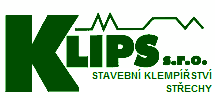 NABÍDKOVÝ ROZPOČET02.02.24 Objednatel:    Geologický ústav AV ČR v.v.iGeologický ústav AV ČR v.v.iGeologický ústav AV ČR v.v.iStavba:    Střecha II obj. čp. 769Střecha II obj. čp. 769Střecha II obj. čp. 769Č. pol.Popis položkyMnožstvíM.J.Jedn. cenaCelk. položkaKce klempířské- AL plech Prefalz P.10, hladký, b. antracit - tl. 0,7 mmKce klempířské- AL plech Prefalz P.10, hladký, b. antracit - tl. 0,7 mmKce klempířské- AL plech Prefalz P.10, hladký, b. antracit - tl. 0,7 mmKce klempířské- AL plech Prefalz P.10, hladký, b. antracit - tl. 0,7 mmKce klempířské- AL plech Prefalz P.10, hladký, b. antracit - tl. 0,7 mm 1 Demont.+montáž stáv. žlabů vč. háků25,2bm348,008 770 2 Okap rš.200 pod folii25,2bm360,009 072 3 Větr. mřížka AL rš. 100 mm 25,2bm159,004 007 4 Okap rš.33025,2bm466,0011 743 5 Rohy-'Okap4ks134,00536 6 Ventilační nástavec do prům. 756ks880,005 280 7 Ventilační nástavec do prům. 1501ks1 299,001 299 8 Krycí lišta rš. 250, tmel, hmožd.2,4bm511,001 226 9 Montáž - zaústění do stáv. svodů2ks174,00348 10 Přesun hmot, stroj.profilace, DOPN5,8%42 281,002 452--------------------------------------------------------------------------------------------------------------------------------------------------------------------------------------------------------------------------------------------------------------------------------------------------------------------------------------------------------------------------------------------------------------------------------------------------------------------------------------------------------------------------------------------------------------------------------------------------------------------------------------------------------------------------------------------------- 11 Celkem kce klempířské44 733Hydroizolace Bitumen 12 Demontáž stř. krytiny do suti39,8m286,903 459 13 Demontáž bednění 39,8m269,302 758 14 Přesun hmot - demontáže1,4t1 299,101 819 15 Odvoz suti na skládku-bitumen. lep.1,0t9 972,009 972 16 Odvoz suti na skládku-bednění0,816t4 290,003 501 17 Montáž tepelné izolace mezi krovy39,8m279,203 152 18 Knauf Unifit 35 tl.100mm (7,56m2/bal)39m2298,8011 653 19 Montáž DHV(doplňk.hydroizolač.vrstva)39,8m285,803 415 20 Folie Jutadach Super 210 2AP50m2114,005 700 21 Pásky pod kontralatě - Delta-SB 6049bm15,00733 22 Páska k oprac. detailů - Delta Multi-Band1ks690,00690 23 Montáž kontralatí39,8m234,101 357 24 Montáž bednění z OSB vč. kontralatí39,8m2185,907 399 25 OSB desky PD 18x625x2500mm50m2315,9015 795 26 Latě 40*6098bm37,703 695 27 Spojovací mat.- hřebíkovačka1kpt788,30788 28 Penetrace vč. materiálu39,8m270,402 802 29 Montáž bitumen.izolace samolep.39,8m2133,105 297 30 DECHTOCHEMA Elastolep ST 360m2239,8014 388 31 Montáž bitumen.izolace natavením zplna39,8m2133,105 297 32 DECHTOCHEMA Polyelast Extra TR Design52,5m2354,2018 596 33 Propan-butan10kg99,00990 34 Montáž soklu - svislý lem zdi2,4bm300,00720 35 Montáž odvětrávacích komínků7ks418,002 926 36 Demont.+montáž stáv. hromosvodu1kpt4 180,004 180 37 Přesun hmot5,8%131 082,007 603--------------------------------------------------------------------------------------------------------------------------------------------------------------------------------------------------------------------------------------------------------------------------------------------------------------------------------------------------------------------------------------------------------------------------------------------------------------------------------------------------------------------------------------------------------------------------------------------------------------------------------------------------------------------------------------------------- 38 Celkem krytiny138 685VRN 39 Zařízení staveniště0%183 418,00 0 40 Provozní vlivy, ztíž. doprava2,5%183 418,004 585 41 Svislá mechanizace4 500 42 Ostatní - pojištění 0------------------------------------------------------------------------------------------------------------------------------------------------------------------------------------------------------------------------------------------------------------------------------------------------------------------------------------------------------------------------------------------------------------------------------------------------------------------------------------------------------------------------------------------------------------------------------------------------------------------------------------------------------------------------------------------------------------------------------------------------------------------------------------------------------------------------------------------------------------------------------------------------------------------------------------------------------------------------------------------------------------------------------------------ 43 Celkem VRN9 085=====================================================================================================================================================================================================================================================================================================================================================================================================================CELKEM   NABÍDKOVÝ ROZPOČET  (bez DPH)CELKEM   NABÍDKOVÝ ROZPOČET  (bez DPH)CELKEM   NABÍDKOVÝ ROZPOČET  (bez DPH)192 503DPH21%40 425,70Celkem vč. DPH (zaokrouhleno)232 929 KčOdečet zálohyCelkem faktura232 929 KčNABÍDKOVÝ ROZPOČET02.02.24 Objednatel:    Geologický ústav AV ČR v.v.iGeologický ústav AV ČR v.v.iGeologický ústav AV ČR v.v.iStavba:    Střecha I obj. čp. 770Střecha I obj. čp. 770Střecha I obj. čp. 770Č. pol.Popis položkyMnožstvíM.J.Jedn. cenaCelk. položkaKce klempířské- AL plech Prefalz P.10, hladký, b. antracit - tl. 0,7 mmKce klempířské- AL plech Prefalz P.10, hladký, b. antracit - tl. 0,7 mmKce klempířské- AL plech Prefalz P.10, hladký, b. antracit - tl. 0,7 mmKce klempířské- AL plech Prefalz P.10, hladký, b. antracit - tl. 0,7 mmKce klempířské- AL plech Prefalz P.10, hladký, b. antracit - tl. 0,7 mm 1 Demont.+montáž stáv.žlabů vč.háků46bm348,0016 008 2 Okap rš.200 pod folii46bm360,0016 560 3 Větr. mřížka AL rš. 100 mm 46bm159,007 314 4 Okap rš.33046bm466,0021 436 5 Rohy-'Okap4ks134,00536 6 Ventilační nástavec do prům. 7514ks880,0012 320 7 Montáž - zaústění do stáv. svodů4ks174,00696 8 Přesun hmot, stroj.profilace, DOPN5,8%74 870,004 342--------------------------------------------------------------------------------------------------------------------------------------------------------------------------------------------------------------------------------------------------------------------------------------------------------------------------------------------------------------------------------------------------------------------------------------------------------------------------------------------------------------------------------------------------------------------------------------------------------------------------------------------------------------------------------------------------- 9 Celkem kce klempířské79 212Hydroizolace Bitumen 10 Demontáž stř. krytiny do suti123,3m286,9010 715 11 Demontáž bednění123,3m269,308 545 12 Přesun hmot - demontáže4,34t1 299,105 638 13 Odvoz suti na skládku-bitumen. lep.3,1t9 972,0030 913 14 Odvoz suti na skládku-bednění2,5296t4 290,0010 852 15 Montáž tepelné izolace mezi krovy123m279,209 742 16 Knauf Unifit 35 tl.100mm (7,56m2/bal)123m2298,8036 752 17 Montáž DHV(doplňk.hydroizolač.vrstva)123,3m285,8010 579 18 Folie Jutadach Super 210 2AP155m2114,0017 670 19 Pásky pod kontralatě - Delta-SB 60152bm15,002 273 20 Páska k oprac. detailů - Delta Multi-Band1ks690,00690 21 Montáž kontralatí123,3m234,104 205 22 Montáž bednění z OSB vč. kontralatí123,3m2185,9022 921 23 OSB desky PD 18x625x2500mm155m2315,9048 965 24 Latě 40*60304bm37,7011 461 25 Spojovací mat.- hřebíkovačka1kpt2 365,002 365 26 Penetrace vč. materiálu123,3m270,408 680 27 Montáž bitumen.izolace samolep.123,3m2133,1016 411 28 DECHTOCHEMA Elastolep ST 3160m2239,8038 368 29 Montáž bitumen.izolace natavením zplna123,3m2133,1016 411 30 DECHTOCHEMA Polyelast Extra TR Design157,5m2354,2055 787 31 Propan-butan30kg99,002 970 32 Montáž odvětrávacích komínků14ks418,005 852 33 Přesun hmot5,8%378 765,0021 968--------------------------------------------------------------------------------------------------------------------------------------------------------------------------------------------------------------------------------------------------------------------------------------------------------------------------------------------------------------------------------------------------------------------------------------------------------------------------------------------------------------------------------------------------------------------------------------------------------------------------------------------------------------------------------------------------- 34 Celkem krytiny400 733VRN 35 Zařízení staveniště0%479 945,00 0 36 Provozní vlivy, ztíž. doprava2,5%479 945,0011 999 37 Svislá mechanizace4 500 38 Ostatní - pojištění 0------------------------------------------------------------------------------------------------------------------------------------------------------------------------------------------------------------------------------------------------------------------------------------------------------------------------------------------------------------------------------------------------------------------------------------------------------------------------------------------------------------------------------------------------------------------------------------------------------------------------------------------------------------------------------------------------------------------------------------------------------------------------------------------------------------------------------------------------------------------- 39 Celkem VRN16 499=====================================================================================================================================================================================================================================================================================================================================================================================================================CELKEM   NABÍDKOVÝ ROZPOČET  (bez DPH)CELKEM   NABÍDKOVÝ ROZPOČET  (bez DPH)CELKEM   NABÍDKOVÝ ROZPOČET  (bez DPH)496 444DPH21%104 253,30Celkem vč. DPH (zaokrouhleno)600 697 KčOdečet zálohyCelkem faktura600 697 Kč